N2N (17. 4. 2020)Hallo, Kinder!Danes bomo preverili, kako razumete krajše besedilo, v katerem je opisana oseba.1. Preberi besedilo.2. Glasno beri besedilo o Mathiasu. Če želiš in znaš, se lahko posnameš, in mi pošlješ posnetek.3. V zvezek nariši, kar je zapisano v besedilu o Mathiasu.Risbico v zvezku fotografiraj in jo pošlji na blanka.gombac@gmail.com.Tschüs!                                    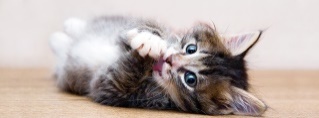 Das ist Mathias. Seine Haare sind rot und seine Augen sind groß und blau. Er kommt aus Berlin. Er wohnt in der Nelkenstraße siebzehn. Seine Telefonnummmer ist neun – sieben – null – vier – fünf – sechs. Sein Freund heißt Michi. Michis Haare sind kurz und schwarz. Michi ist klein.